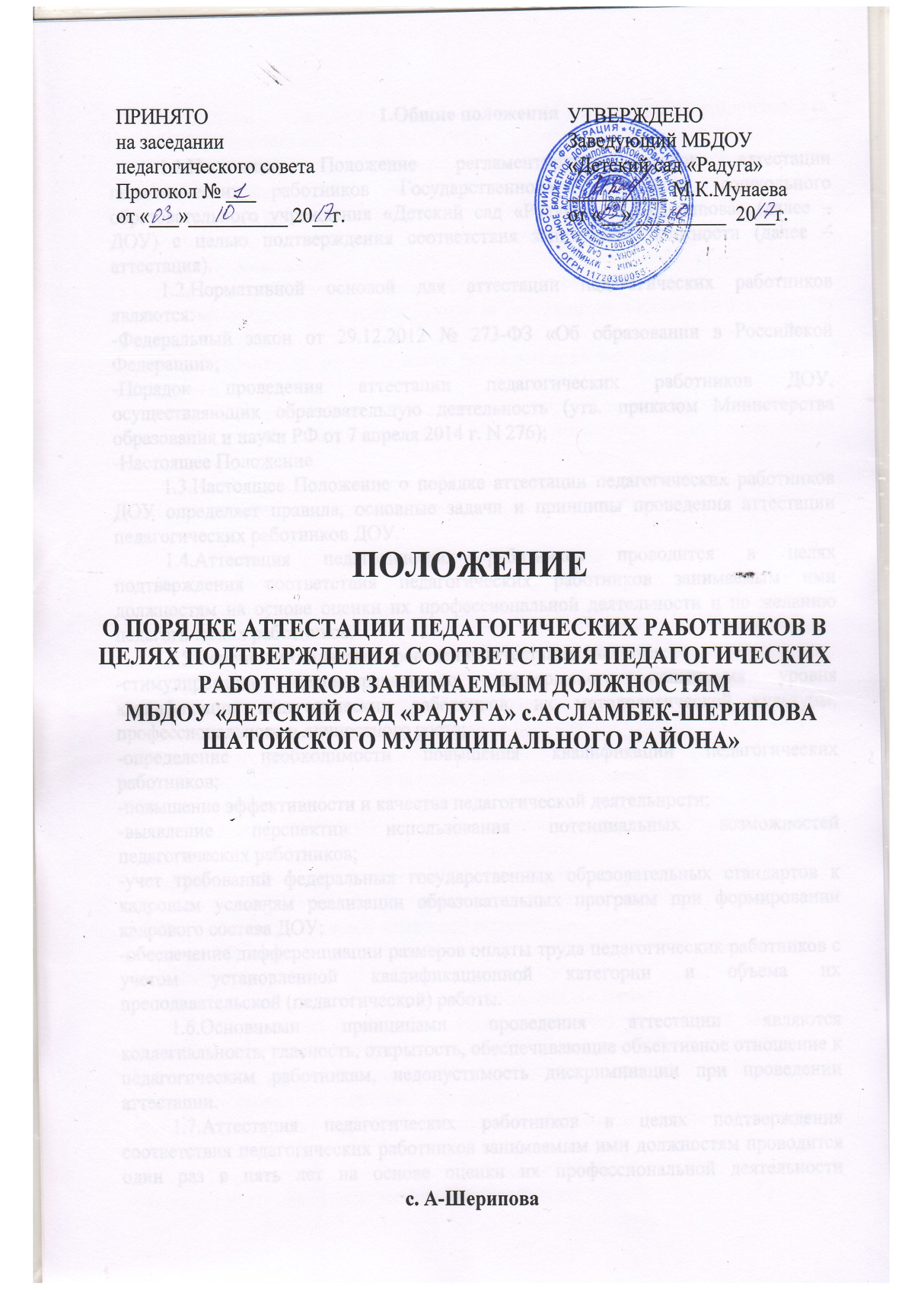 1.Общие положения1.1.Настоящее Положение регламентирует порядок аттестации педагогических работников Муниципального бюджетного дошкольного образовательного учреждения «Детский сад «Радуга» с. А-Шерипова» (далее – ДОУ) с целью подтверждения соответствия занимаемой должности (далее – аттестация).1.2.Нормативной основой для аттестации педагогических работников являются:-Федеральный закон от 29.12.2012 № 273-ФЗ «Об образовании в Российской Федерации»;-Порядок проведения аттестации педагогических работников ДОУ, осуществляющих образовательную деятельность (утв. приказом Министерства образования и науки РФ от 7 апреля 2014 г. N 276);-Настоящее Положение.1.3.Настоящее Положение о порядке аттестации педагогических работников ДОУ определяет правила, основные задачи и принципы проведения аттестации педагогических работников ДОУ.1.4.Аттестация педагогических работников проводится в целях подтверждения соответствия педагогических работников занимаемым ими должностям на основе оценки их профессиональной деятельности и по желанию педагогических работников.1.5.Основными задачами проведения аттестации являются:-стимулирование целенаправленного, непрерывного повышения уровня квалификации педагогических работников, их методологической культуры, профессионального и личностного роста;-определение необходимости повышения квалификации педагогических работников;-повышение эффективности и качества педагогической деятельности;-выявление перспектив использования потенциальных возможностей педагогических работников;-учет требований федеральных государственных образовательных стандартов к кадровым условиям реализации образовательных программ при формировании кадрового состава ДОУ;-обеспечение дифференциации размеров оплаты труда педагогических работников с учетом установленной квалификационной категории и объема их преподавательской (педагогической) работы.1.6.Основными принципами проведения аттестации являются коллегиальность, гласность, открытость, обеспечивающие объективное отношение к педагогическим работникам, недопустимость дискриминации при проведении аттестации.1.7.Аттестация педагогических работников в целях подтверждения соответствия педагогических работников занимаемым ими должностям проводится один раз в пять лет на основе оценки их профессиональной деятельности аттестационными комиссиями, самостоятельно формируемыми организациями (далее - аттестационная комиссия ДОУ)*(2).1.8.Аттестацию в целях подтверждения соответствия занимаемой должности не проходят следующие педагогические работники:а) педагогические работники, имеющие квалификационные категории;б) проработавшие в занимаемой должности менее двух лет в ДОУ;в) беременные женщины;г) женщины, находящиеся в отпуске по беременности и родам;д) лица, находящиеся в отпуске по уходу за ребенком до достижения им возраста трех лет;е) отсутствовавшие на рабочем месте более четырех месяцев подряд в связи с заболеванием.Аттестация педагогических работников, предусмотренных подпунктами и "д" настоящего пункта, возможна не ранее чем через два года после их выхода из указанных отпусков.Аттестация педагогических работников, предусмотренных подпунктом "е" настоящего пункта, возможна не ранее чем через год после их выхода на работу.2. Аттестационная комиссия2.1.Аттестацию педагогических работников осуществляет аттестационная комиссия, самостоятельно формируемая ДОУ.2.2.Формирование, структура и состав аттестационной комиссии.2.2.1.Аттестационная комиссия создается распорядительным актом заведующей ДОУ в составе председателя комиссии, заместителя председателя, секретаря и членов комиссии и формируется из числа работников ДОУ, в котором работает педагогический работник, представителя выборного органа первичной профсоюзной организации, представителей коллегиальных органов управления ДОУ.2.2.2.Заведующая ДОУ не может являться председателем аттестационной комиссии.2.2.3.Состав аттестационной комиссии формируется таким образом, чтобы была исключена возможность конфликта интересов, который мог бы повлиять на принимаемое аттестационной комиссией решение.2.2.4.Численный состав аттестационной комиссии – нечетное количество, но не менее 3 человек.2.2.5.Срок действия аттестационной комиссии составляет 1 год.2.2.6.Полномочия отдельных членов аттестационной комиссии могут быть досрочно прекращены приказом заведующей ДОУ по следующим основаниям:-невозможность выполнения обязанностей по состоянию здоровья;-увольнение члена аттестационной комиссии;-неисполнение или ненадлежащее исполнение обязанностей члена аттестационной комиссии.2.3.Председатель аттестационной комиссии:-руководит деятельностью аттестационной комиссии;-проводит заседания аттестационной комиссии;-распределяет обязанности между членами аттестационной комиссии;-определяет по согласованию с членами комиссии порядок рассмотрения вопросов;-организует работу членов аттестационной комиссии по рассмотрению предложений, заявлений и жалоб аттестуемых работников, связанных с вопросами их аттестации;-подписывает протоколы заседаний аттестационной комиссии;-контролирует хранение и учет документов по аттестации;-осуществляет другие полномочия.2.4. В случае временного отсутствия (болезни, отпуска, командировки и других уважительных причин) председателя аттестационной комиссии полномочия председателя комиссии по его поручению осуществляет заместитель председателя комиссии либо один из членов аттестационной комиссии.2.5.Заместитель председателя аттестационной комиссии:-исполняет обязанности председателя в его отсутствие (отпуск, командировка и т.п.);-участвует в работе аттестационной комиссии;-проводит консультации педагогических работников; -рассматривает обращения и жалобы аттестуемых педагогических работников, связанные с вопросами их аттестации;-подписывает протоколы заседаний аттестационной комиссии;-осуществляет другие полномочия.2.6.Секретарь аттестационной комиссии:-подчиняется непосредственно председателю аттестационной комиссии;-организует заседания аттестационной комиссии и сообщает членам комиссии о дате и повестке дня ее заседания;-осуществляет прием и регистрацию документов (представления, дополнительные собственные сведения педагогических работников, заявления о несогласии с представлением);-ведет и оформляет протоколы заседаний аттестационной комиссии; -обеспечивает оформление выписок из протокола заседания аттестационной комиссии; -участвует в решении споров и конфликтных ситуаций, связанных с аттестацией педагогических работников;-обеспечивает хранение и учёт документов по аттестации педагогических работников;-подписывает протоколы заседаний аттестационной комиссии, выписки из протокола;-осуществляет другие полномочия.2.7.Члены Аттестационной комиссии:-участвуют в работе Аттестационной комиссии;-подписывают протоколы заседаний аттестационной комиссии.2.8.Порядок работы аттестационной комиссии.2.8.1.Заседания аттестационной комиссии проводятся в соответствии с графиком аттестации, утвержденным руководителем ДОУ.2.8.2.Заседание считается правомочным, если на нем присутствует не менее двух третей от общего числа членов комиссии.2.9. К документации аттестационной комиссии относятся:-приказ руководителя организации о составе, графике заседаний аттестационной комиссии; -протоколы заседаний аттестационной комиссии;-документы по аттестации педагогических работников в составе личных дел (представление, выписка из протокола заседания аттестационной комиссии);-журнал инструктажа по проведению процесса аттестации;-журнал регистрации документов на аттестацию с целью подтверждениясоответствия занимаемой должности; -журнал регистрации аттестационных листов.3.Подготовка к аттестации3.1.Решение о проведении аттестации педагогических работников принимается заведующей ДОУ, которая издает соответствующий распорядительный акт, включающий в себя список работников, подлежащих аттестации, график проведения аттестации и доводит его под подпись до сведения, каждого аттестуемого не менее чем за месяц до начала аттестации.3.2.В графике проведения аттестации указываются:-ФИО педагогического работника, подлежащего аттестации;-должность педагогического работника;-дата и время проведения аттестации;-дата направления представления заведующей ДОУ в аттестационную комиссию.3.3.Представление руководителя ДОУ.3.3.1.Проведение аттестации педагогических работников осуществляется на основании представления заведующей ДОУ в аттестационную комиссию.3.3.2.В представлении должны содержаться следующие сведения о педагогическом работнике:а) фамилия, имя, отчество;б) наименование должности на дату проведения аттестации;в) дата заключения по этой должности трудового договора;г) уровень образования и квалификация по направлению подготовки;д) информация о прохождении повышения квалификации; е) результаты предыдущих аттестаций (в случае их проведения);ж) мотивированная всесторонняя и объективная оценка профессиональных, деловых качеств, результатов профессиональной деятельности педагогического работника по выполнению трудовых обязанностей, возложенных на него трудовым договором.3.3.3.Педагогический работник с представлением должен быть ознакомлен заведующей под подпись не позднее, чем за месяц до дня проведения аттестации. После ознакомления с представлением педагогический работник имеет право представить в аттестационную комиссию собственные сведения, характеризующие его трудовую деятельность за период с даты предыдущей аттестации (при первичной аттестации – с даты поступления на работу), а также заявление с соответствующим обоснованием в случае несогласия со сведениями, содержащимися в представлении руководителя.3.3.4.При отказе педагогического работника от ознакомления с представлением руководителя составляется соответствующий акт, который подписывается руководителем и лицами, в присутствии которых составлен акт.3.3.5.При каждой последующей аттестации в аттестационную комиссию направляется представление руководителя ДОУ и выписка из протокола заседания аттестационной комиссии по результатам предыдущей аттестации.4. Проведение аттестации4.1.Педагогический работник должен лично присутствовать при его аттестации на заседании аттестационной комиссии.4.2.В случае невозможности присутствия работника в день проведения аттестации на заседании аттестационной комиссии по уважительным причинам (болезнь, командировка и др.) в график аттестации вносятся соответствующие изменения.4.3.При неявке педагогического работника на заседание аттестационной комиссии без уважительной причины комиссия вправе провести аттестацию в его отсутствие. 4.4.Оценка деятельности аттестуемого.4.4.1.Аттестационная комиссия рассматривает сведения о педагогическом работнике, содержащиеся в представлении работодателя, заявление аттестуемого с соответствующим обоснованием в случае несогласия с представлением работодателя, а также дает оценку соответствия педагогического работника квалификационным требованиям по занимаемой должности.4.4.2.Обсуждение профессиональных и личностных качеств работника применительно к его должностным обязанностям и полномочиям должно быть объективным и доброжелательным.4.4.3.Оценка деятельности работника основывается на его соответствии квалификационным требованиям по занимаемой должности, определении его участия в решении поставленных перед организацией задач, сложности выполняемой им работы, ее результативности. При этом должны учитываться профессиональные знания педагогического работника, опыт работы, повышение квалификации и переподготовка.4.4.4.Члены аттестационной комиссии при необходимости вправе задавать педагогическому работнику вопросы, связанные с выполнением должностных обязанностей.4.4.5.Секретарь аттестационной комиссии ведет протокол заседания аттестационной комиссии (далее – протокол), в котором фиксирует ее решения и результаты голосования. Протокол подписывается председателем, заместителем председателя, секретарем и членами аттестационной комиссии, присутствовавшими на заседании, и хранится у работодателя.4.5. Порядок принятия решений аттестационной комиссией.4.5.1.По результатам аттестации педагогического работника аттестационная комиссия принимает одно из следующих решений:-соответствует занимаемой должности (указывается должность работника);-соответствует занимаемой должности (указывается должность работника) при условии прохождения профессиональной переподготовки или повышения квалификации; -не соответствует занимаемой должности (указывается должность работника).4.5.2.Решение аттестационной комиссией принимается в отсутствие аттестуемого педагогического работника открытым голосованием большинством голосов присутствующих на заседании членов аттестационной комиссии. 4.5.3.При равном количестве голосов членов аттестационной комиссии считается, что педагогический работник соответствует занимаемой должности.4.5.4.При прохождении аттестации педагогический работник, являющийся членом аттестационной комиссии, не участвует в голосовании по своей кандидатуре.4.5.5.Результаты аттестации педагогического работника, непосредственно присутствующего на заседании аттестационной комиссии, сообщаются ему после подведения итогов голосования.4.5.6.Педагогический работник знакомится под подпись с результатами аттестации, оформленными протоколом.4.6.Выписка из протокола.4.6.1.На каждого педагогического работника, прошедшего аттестацию, составляется выписка из протокола, которая подписывается секретарем аттестационной комиссии и содержит следующие сведения: фамилию, имя, отчество аттестуемого, наименование его должности, дату проведения заседания аттестационной комиссии, результаты голосования при принятии решения. 4.6.2.Аттестованный работник знакомится с выпиской из протокола под расписку.4.6.3.Выписка из протокола и представление работодателя хранятся в личном деле педагогического работника. 4.7.Решения, принимаемые руководителем ДОУ.4.7.1.Результаты аттестации работника представляются руководителю ДОУ не позднее чем через три дня после ее проведения.4.7.2.В случае признания педагогического работника соответствующим занимаемой должности при условии прохождения профессиональной переподготовки или повышения квалификации работодатель принимает меры к направлению его на профессиональную переподготовку или повышение квалификации в срок не позднее одного года после принятия аттестационной комиссией соответствующего решения. 4.7.3.По завершению обучения педагогический работник представляет в аттестационную комиссию отчет об освоении программ профессиональной переподготовки или повышения квалификации.4.7.4.В случае признания педагогического работника по результатам аттестации несоответствующим занимаемой должности вследствие недостаточной квалификации трудовой договор с ним может быть расторгнут в соответствии с пунктом 3 части 1 статьи 81 Трудового кодекса Российской Федерации. Увольнение по данному основанию допускается, если невозможно перевести педагогического работника с его письменного согласия на другую имеющуюся у работодателя работу (как вакантную должность или работу, соответствующую квалификации работника, так и вакантную нижестоящую должность или нижеоплачиваемую работу), которую работник может выполнять с учетом его состояния здоровья (часть 3 статьи 81 Трудового кодекса Российской Федерации).4.8.Результаты аттестации педагогический работник вправе обжаловать в суде в соответствии с законодательством Российской Федерации.5. Заключительные положения.5.1.Изменения в настоящее Положение могут вноситься в соответствии с действующим законодательством и Уставом ДОУ.5.2.Срок действия настоящего Положения не ограничен. Положение действует до принятия нового.ПРИЛОЖЕНИЕ Представлениек аттестации на соответствие занимаемой должности1.Фамилия, имя, отчество______________________________________________2.Занимаемая должность на момент аттестации и дата назначения на эту должность_______________________________________________________________________________________________________________________________3.Дата заключения по этой должности трудового договора ________________________________________________________________________________________________________________________________________ 4.Сведения о профессиональном образовании (когда и какое учебное заведение окончил, специальность и квалификация по образованию) ________________________________________________________________________________________________________________________________________5.Сведения о повышении квалификации______________________________________________________________________________________________________6.Сведения о результатах предыдущих аттестаций___________________________________________________________ 7.Профессиональные качества работника_________________________________